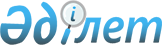 "2010-2012 жылдарға арналған аудандық бюджет туралы" Қармақшы аудандық мәслихатының 2009 жылғы 24 желтоқсандағы кезекті 20 сессиясының N 146 шешіміне өзгерістер мен толықтырулар енгізу туралы
					
			Күшін жойған
			
			
		
					Қызылорда облысы Қармақшы аудандық мәслихатының 2010 жылғы 10 қаңтардағы N 154 шешімі. Қызылорда облысының Әділет департаменті Қармақшы аудандық Әділет басқармасында 2010 жылы 21 қаңтарда N 10-5-118 тіркелді. Қолданылу мерзімінің өтуіне байланысты күші жойылды (Қызылорда облысының Әділет департаменті Қармақшы аудандық Әділет басқармасының 2011 жылғы 15 тамыздағы N 2-9/2504 хаты)      Ескерту. Қолданылу мерзімінің өтуіне байланысты күші жойылды (Қызылорда облысының Әділет департаменті Қармақшы аудандық Әділет басқармасының 2011.08.15 N 2-9/2504 хаты).

      Қазақстан Республикасының 2008 жылғы 4 желтоқсандағы Бюджет кодексіне, "Қазақстан Республикасындағы жергілікті мемлекеттік басқару және өзін-өзі басқару туралы" Қазақстан Республикасының 2001 жылғы 23 қаңтардағы Заңының 6-бабының 1-тармағының 1) тармақшасына сәйкес Қармақшы аудандық мәслихаты ШЕШІМ ЕТЕДІ:



      1. "2010-2012 жылдарға арналған аудандық бюджет туралы" Қармақшы аудандық мәслихатының 2009 жылғы 24 желтоқсандағы кезекті 20 сессиясының N 146 шешіміне мынадай өзгерістер мен толықтырулар енгізілсін:

      Ескерту. 1-тармаққа өзгерту енгізілді - Қызылорда облысы  Қармақшы аудандық мәслихатының 2010.07.29 N 192 (2010 жылдың 1 қаңтарынан бастап қолданысқа енгізіледі) Шешімімен.  



      1-тармақтағы:

      1) тармақшадағы:

      "3 123 295" деген сандар "4 161 431" деген сандармен ауыстырылсын;

      "2 625 968" деген сандар "3 664 104" деген сандармен ауыстырылсын;

      2) тармақшадағы:

      "3 123 348" деген сандар "4 161 484" деген сандармен ауыстырылсын;

      3) тармақшадағы:

      "53" деген сандар "-114 782" деген сандармен ауыстырылсын;

      5) тармақшадағы:

      "0" деген сандар "-114 835 мың теңге" деген сандармен ауыстырылсын;

      6) тармақшадағы:

      "0" деген сандар "114 835 мың теңге" деген сандармен ауыстырылсын;



      мынадай мазмұндағы 4-1-тармағымен толықтырылсын:

      "4-1. 2010 жылға арналған аудандық бюджетте республикалық бюджет қаржысы есебінен мынадай мөлшерде ағымдағы нысаналы трансферттердің қаралғаны ескерілсін:

      жаңадан iске қосылатын бiлiм беру объектiлерiн күтіп-ұстауға – 89293 мың теңге;

      негiзгi орта және жалпы орта бiлiм беретiн мемлекеттiк мекемелердегi физика, химия, биология кабинеттерiн оқу жабдығымен жарақтандыруға – 8 194 мың теңге;

      бастауыш, негiзгi орта және жалпы орта бiлiм беретiн мемлекеттiк мекемелерде лингафондық және мультимедиалық кабинеттер құруға – 16 623 мың теңге;

      ең төменгi күнкөрiс деңгейi мөлшерiнiң өсуiне байланысты мемлекеттiк атаулы әлеуметтiк көмекке – 9 812 мың теңге және 18 жасқа дейiнгi балаларға ай сайынғы мемлекеттiк жәрдемақы төлеуге – 26 769 мың теңге;

      Ұлы Отан соғысының қатысушылары мен мүгедектерiне Ұлы Отан соғысындағы Жеңiстiң 65 жылдығына орай бiржолғы материалдық көмек төлеуге – 7 620 мың теңге;

      Ұлы Отан соғысының қатысушылары мен мүгедектерiне Ұлы Отан соғысындағы Жеңiстiң 65 жылдығына орай жол жүруiн қамтамасыз етуге – 1 099 мың теңге;

      ауылдық елдi мекендердiң әлеуметтiк сала мамандарын әлеуметтiк қолдау шараларын iске асыруға - 16 204 мың теңге;

      ауылдық елдi мекендердiң әлеуметтiк саласының мамандарын әлеуметтiк қолдау шараларын iске асыру үшiн Қазақстан Республикасының Үкiметi айқындайтын талаптарға сәйкес бюджеттiк кредит беруге – 114 835 мың теңге;

      ветеринария саласындағы жергiлiктi атқарушы органдардың бөлiмшелерiн ұстауға – 17 840 мың теңге;

      эпизоотияға қарсы іс-шараларды жүргізуге – 18 049 мың теңге;

      "Самара-Шымкент М32" автожолынан –Ақжар-Тұрмағанбет-Көмекбаев ауылына дейінгі аудандық маңызы бар автомобиль жолын күрделі жөндеуге – 450 000 мың теңге.".



      мынадай мазмұндағы 5-1-тармағымен толықтырылсын:

      "5-1. 2010 жылға арналған аудандық бюджетте республикалық бюджет қаржысы есебінен төмендегі көлемде нысаналы даму трансферттерінің қаралғаны ескерілсін:

      мемлекеттiк коммуналдық тұрғын үй қорының тұрғын үйiн салуға және (немесе) сатып алуға – 11 868 мың теңге;

      инженерлiк-коммуникациялық инфрақұрылымды дамытуға, жайластыруға және (немесе) сатып алуға – 50 000 мың теңге;

      Қармақшы ауданының Тұрмағанбет елді мекеніндегі сумен жабдықтау жүйесін қайта жаңғыртуға – 14 342 мың теңге;

      Қармақшы ауданы Жосалы аудан орталығындағы суды алдын-ала айдау станциясының құрылысына – 60 000 мың теңге.".



      мынадай мазмұндағы 6-1-тармағымен толықтырылсын:

      "6-1. 2010 жылға арналған аудандық бюджетте өңiрлiк жұмыспен қамту және кадрларды қайта даярлау стратегиясын iске асыруға республикалық бюджет қаржысы есебінен төмендегі көлемде ағымдағы нысаналы трансферттерінің қаралғаны ескерілсін:

      "Самара-Шымкент М32" автожолынан –Ақжар-Тұрмағанбет-Көмекбаев ауылына дейінгі аудандық маңызы бар автомобиль жолын орташа жөндеуге – 104 976 мың теңге;

      жергілікті маңызы бар "Самара-Шымкент М32" – Ақтөбе ауылына кіре беріс автомобиль жолын орташа жөндеуге – 4 206 мың теңге;

      жергілікті маңызы бар "Самара-Шымкент М32" – ІІІ-Интернационал ауылына кіре беріс автомобиль жолын орташа жөндеуге – 4 233 мың теңге;

      жергілікті маңызы бар "Самара-Шымкент М32" – Төретам кентіне кіре беріс автомобиль жолын орташа жөндеуге – 8 412 мың теңге;

      кенттердегі, ауылдардағы, ауылдық округтердегі әлеуметтік жобаларды қаржыландыруға Жосалы кентіне – 50 196 мың теңге;

      әлеуметтік жұмыс орындары және жастар практикасы бағдарламасын кеңейтуге – 68 400 мың теңге.".



      мынадай мазмұндағы 7-1-тармағымен толықтырылсын:

      "7-1. 2010 жылға арналған аудандық бюджетте жалпы сипаттағы трансферттердi есептеу кезінде көзделген әлеуметтiк салық пен жеке табыс салығының салық салынатын базасының өзгеруiн ескере отырып бюджет саласындағы еңбекақы қорының өзгеруіне байланысты жалпы сомасы 199 845 мың теңге облыстық бюджетке қайтару көзделсін.".



      аталған шешімнің 1-қосымшасы осы шешімнің 1-қосымшасына, 5-қосымшасы осы шешімнің 2-қосымшасына сәйкес редакцияда жазылсын.



      2010 жылға арналған аудандық бюджеттің бюджеттік даму бағдарламасының және заңды тұлғалардың жарғылық капиталын қалыптастыру немесе ұлғайту тізбесі 3-қосымшаға сәйкес бекітілсін.



      2. Осы шешім 2010 жылғы 1 қаңтардан бастап қолданысқа енгізіледі және ресми жариялауға жатады.      Аудандық мәслихаттың

      кезектен тыс 21-сессия төрағасы               Ә. Дәуленбаев

      Аудандық мәслихат хатшысы                     М. ЕрмановҚармақшы аудандық мәслихатының

      2010 жылғы 10 қаңтардағы

      кезектен тыс 21 сессиясының

      N 154 шешіміне

      1-қосымша      Қармақшы аудандық мәслихатының

2009 жылғы 24 желтоқсандағы

      20 сессиясының N 146 шешіміне

      1-қосымша 

2010 жылға арналған аудандық бюджетҚармақшы аудандық мәслихатының

      2010 жылғы 10 қаңтардағы

      кезектен тыс 21 сессиясының

      N 154 шешіміне

      2-қосымша      Қармақшы аудандық мәслихатының

      2009 жылғы 24 желтоқсандағы

      20 сессиясының N 146 шешіміне

5-қосымша 

Кент, ауылдық округтер әкімі аппараттары бойынша

      2010 жылға арналған бюджеттік бағдарламаларының тізбесіҚармақшы аудандық мәслихатының

      2010 жылғы 10 қаңтардағы

      кезектен тыс 21 сессиясының

N 154 шешіміне

      3-қосымша 

2010 жылға арналған аудандық бюджеттің бюджеттік даму бағдарламасының және заңды тұлғалардың жарғылық капиталын қалыптастыру немесе ұлғайту тізбесі 

"2010-2012 жылдарға арналған аудандық бюджет туралы" Қармақшы аудандық мәслихатының 2009 жылғы 24 желтоқсандағы кезекті 20 сессиясының N 146 шешіміне өзгерістер мен толықтырулар енгізу туралы" аудандық мәслихаттың шешім жобасына түсіндірме      "2010-2012 жылдарға арналған аудандық бюджет туралы" Қармақшы аудандық мәслихатының 2009 жылғы 24 желтоқсандағы кезекті 20 сессиясының N 146 шешіміне төмендегі өзгерістер мен толықтырулар енгізілу ұсынылуда. 

Кірістер      "2010-2012 жылдарға арналған облыстық бюджет туралы" Қызылорда облыстық мәслихатының 2009 жылғы 11 желтоқсандағы кезектен тыс 22 сессиясының N 192 шешіміне өзгерістер мен толықтырулар енгізу туралы" Қызылорда облыстық мәслихатының 2009 жылғы 25 желтоқсандағы кезекті 23 сессиясының N 198 шешіміне сәйкес аудандық бюджетке республикалық бюджет қаржысы есебінен 1 038 136 мың теңгеге нысаналы трансферттер бөлінді.

      Сонымен қатар республикалық бюджеттен ауылдық елдi мекендердiң әлеуметтiк саласының мамандарын әлеуметтiк қолдау шараларын iске асыру үшiн Қазақстан Республикасының Үкiметi айқындайтын талаптарға сәйкес бюджеттiк кредит беруге 114 835 мың теңге қарыз алынды. 

Шығындар      "2010-2012 жылдарға арналған облыстық бюджет туралы" Қызылорда облыстық мәслихатының 2009 жылғы 11 желтоқсандағы кезектен тыс 22 сессиясының N 192 шешіміне өзгерістер мен толықтырулар енгізу туралы" Қызылорда облыстық мәслихатының 2009 жылғы 25 желтоқсандағы кезекті 23 сессиясының N 198 шешіміне сәйкес аудандық бюджетке республикалық бюджет қаржысы есебінен бөлінген 1 152 971 мың теңгеге нысаналы трансферттер төмендегі бюджет шығындарына бағытталуда:

      1. Ағымдағы нысаналы трансферттер:

      жаңадан iске қосылатын бiлiм беру объектiлерiн күтіп-ұстауға – 89293 мың теңге;

      негiзгi орта және жалпы орта бiлiм беретiн мемлекеттiк мекемелердегi физика, химия, биология кабинеттерiн оқу жабдығымен жарақтандыруға – 8 194 мың теңге;

      бастауыш, негiзгi орта және жалпы орта бiлiм беретiн мемлекеттiк мекемелерде лингафондық және мультимедиалық кабинеттер құруға – 16 623 мың теңге;

      ең төменгi күнкөрiс деңгейi мөлшерiнiң өсуiне байланысты мемлекеттiк атаулы әлеуметтiк көмекке – 9 812 мың теңге және 18 жасқа дейiнгi балаларға ай сайынғы мемлекеттiк жәрдемақы төлеуге – 26 769 мың теңге;

      Ұлы Отан соғысының қатысушылары мен мүгедектерiне Ұлы Отан соғысындағы Жеңiстiң 65 жылдығына орай бiржолғы материалдық көмек төлеуге – 7 620 мың теңге;

      Ұлы Отан соғысының қатысушылары мен мүгедектерiне Ұлы Отан соғысындағы Жеңiстiң 65 жылдығына орай жол жүруiн қамтамасыз етуге – 1 099 мың теңге;

      ауылдық елдi мекендердiң әлеуметтiк сала мамандарын әлеуметтiк қолдау шараларын iске асыруға - 16 204 мың теңге;

      ауылдық елдi мекендердiң әлеуметтiк саласының мамандарын әлеуметтiк қолдау шараларын iске асыру үшiн Қазақстан Республикасының Үкiметi айқындайтын талаптарға сәйкес бюджеттiк кредит беруге – 114 835 мың теңге;

      ветеринария саласындағы жергiлiктi атқарушы органдардың бөлiмшелерiн ұстауға – 17 840 мың теңге;

      эпизоотияға қарсы іс-шараларды жүргізуге – 18 049 мың теңге;

      "Самара-Шымкент М32" автожолынан –Ақжар-Тұрмағанбет-Көмекбаев ауылына дейінгі аудандық маңызы бар автомобиль жолын күрделі жөндеуге – 450 000 мың теңге.

      2. Нысаналы даму трансферттері:

      мемлекеттiк коммуналдық тұрғын үй қорының тұрғын үйiн салуға және (немесе) сатып алуға – 11 868 мың теңге;

      инженерлiк-коммуникациялық инфрақұрылымды дамытуға, жайластыруға және (немесе) сатып алуға – 50 000 мың теңге;

      Қармақшы ауданының Тұрмағанбет елді мекеніндегі сумен жабдықтау жүйесін қайта жаңғыртуға – 14 342 мың теңге;

      Қармақшы ауданы Жосалы аудан орталығындағы суды алдын-ала айдау станциясының құрылысына – 60 000 мың теңге.

      3. Өңiрлiк жұмыспен қамту және кадрларды қайта даярлау стратегиясын iске асыруға (Жол картасы) ағымдағы нысаналы трансферттер:

      "Самара-Шымкент М32" автожолынан –Ақжар-Тұрмағанбет-Көмекбаев ауылына дейінгі аудандық маңызы бар автомобиль жолын орташа жөндеуге – 104 976 мың теңге;

      жергілікті маңызы бар "Самара-Шымкент М32" – Ақтөбе ауылына кіре беріс автомобиль жолын орташа жөндеуге – 4206 мың теңге;

      жергілікті маңызы бар "Самара-Шымкент М32" – ІІІ-Интернационал ауылына кіре беріс автомобиль жолын орташа жөндеуге – 4 233 мың теңге;

      жергілікті маңызы бар "Самара-Шымкент М32" – Төретам кентіне кіре беріс автомобиль жолын орташа жөндеуге – 8 412 мың теңге;

      кенттердегі, ауылдардағы, ауылдық округтердегі әлеуметтік жобаларды қаржыландыруға Жосалы кентіне – 50 196 мың теңге;

      әлеуметтік жұмыс орындары және жастар практикасы бағдарламасын кеңейтуге – 68400 мың теңге.

      4. Сонымен бірге 2010 жылға арналған аудандық бюджетте жалпы сипаттағы трансферттердi есептеу кезінде көзделген әлеуметтiк салық пен жеке табыс салығының салық салынатын базасының өзгеруiн ескере отырып бюджет саласындағы еңбекақы қорының өзгеруіне байланысты (бюджет саласы қызметкерлерінің айлық жалақысының 2010 жылдың 1 шілдесінен бастап 25 % көбеюіне байланысты) 199 845 мың теңгені облыстық бюджетке қайтару көзделіп отыр.
					© 2012. Қазақстан Республикасы Әділет министрлігінің «Қазақстан Республикасының Заңнама және құқықтық ақпарат институты» ШЖҚ РМК
				СанатыСанатыСанатыСанатыСомасы, мың теңге
СыныбыСыныбыСыныбыIшкi сыныбыIшкi сыныбыАтауы
1.Кірістер41614311Салықтық түсімдер49328301Табыс салығы2108352Жеке табыс салығы21083503Әлеуметтiк салық1521231Әлеуметтік салық15212304Меншiкке салынатын салықтар1203801Мүлiкке салынатын салықтар1055273Жер салығы51324Көлiк құралдарына салынатын салық94635Бірыңғай жер салығы25805Тауарларға, жұмыстарға және қызметтерге салынатын iшкi салықтар63092Акциздер11093Табиғи және басқа ресурстарды пайдаланғаны үшiн түсетiн түсiмдер4814Кәсiпкерлiк және кәсiби қызметтi жүргiзгенi үшiн алынатын алымдар471908Заңдық мәнді іс-әрекеттерді жасағаны және (немесе) оған уәкілеттігі бар мемлекеттік органдар немесе лауазымды адамдар құжаттар бергені үшін алынатын міндетті төлемдер36361Мемлекеттік баж36362Салықтық емес түсiмдер137801Мемлекеттік меншіктен түсетін кірістер8825Мемлекет меншігіндегі мүлікті жалға беруден түсетін кірістер88206Басқа да салықтық емес түсiмдер4961Басқа да салықтық емес түсiмдер4963Негізгі капиталды сатудан түсетін түсімдер266603Жердi және материалдық емес активтердi сату26661Жерді сату22762Материалдық емес активтерді сату 3904Трансферттердің түсімдері366410402Мемлекеттiк басқарудың жоғары тұрған органдарынан түсетiн трансферттер36641042Облыстық бюджеттен түсетiн трансферттер3664104Функционалдық топФункционалдық топФункционалдық топФункционалдық топСомасы, мың теңге
Бюджеттік бағдарламалардың әкiмшiсiБюджеттік бағдарламалардың әкiмшiсiБюджеттік бағдарламалардың әкiмшiсiБағдарламаБағдарламаАтауы
2.Шығындар416148401Жалпы сипаттағы мемлекеттiк қызметтер 197953Мемлекеттiк басқарудың жалпы функцияларын орындайтын өкiлдi, атқарушы және басқа органдар175743112Аудан (облыстық маңызы бар қала) мәслихатының аппараты12747001Аудан (облыстық маңызы бар қала) мәслихатының қызметін қамтамасыз ету жөніндегі қызметтер12747122Аудан (облыстық маңызы бар қала) әкімінің аппараты50571001Аудан (облыстық маңызы бар қала) әкімінің қызметін қамтамасыз ету жөніндегі қызметтер50571123Қаладағы аудан, аудандық маңызы бар қала, кент, ауыл (село), ауылдық (селолық) округ әкімінің аппараты112425001Қаладағы аудан, аудандық маңызы бар қаланың, кент, ауыл (село), ауылдық (селолық) округ әкімінің қызметін қамтамасыз ету жөніндегі қызметтер112425Қаржылық қызмет11640452Ауданның (облыстық маңызы бар қаланың) қаржы бөлімі11640001Аудандық бюджетті орындау және коммуналдық меншікті (облыстық маңызы бар қала) саласындағы мемлекеттік саясатты іске асыру жөніндегі қызметтер11640Жоспарлау және статистикалық қызмет10570453Ауданның (облыстық маңызы бар қаланың) экономика және бюджеттік жоспарлау бөлімі10570001Экономикалық саясатты, мемлекеттік жоспарлау жүйесін қалыптастыру және дамыту және ауданды (облыстық маңызы бар қаланы) баcқару саласындағы мемлекеттік саясатты іске асыру жөніндегі қызметтер1057002Қорғаныс1467Әскери мұқтаждар1180122Аудан (облыстық маңызы бар қала) әкімінің аппараты1180005Жалпыға бірдей әскери міндетті атқару шеңберіндегі іс-шаралар1180Төтенше жағдайлар жөнiндегi жұмыстарды ұйымдастыру287122Аудан (облыстық маңызы бар қала) әкімінің аппараты287006Аудан (облыстық маңызы бар қала) ауқымындағы төтенше жағдайлардың алдын алу және оларды жою28703Қоғамдық тәртіп, қауіпсіздік, құқықтық, сот, қылмыстық-атқару қызметі1322Құқық қорғау қызметi1322458Ауданның (облыстық маңызы бар қаланың) тұрғын үй-коммуналдық шаруашылық, жолаушылар көлігі және автомобиль жолдары бөлімі1322021Елдi мекендерде жол жүрісі қауiпсiздiгін қамтамасыз ету132204Бiлiм беру2234085Мектепке дейiнгi тәрбие және оқыту267141464Ауданның (облыстық маңызы бар қаланың) білім бөлімі267141009Мектепке дейінгі тәрбие ұйымдарының қызметін қамтамасыз ету267141Бастауыш, негізгі орта және жалпы орта білім беру1666519464Ауданның (облыстық маңызы бар қаланың) білім бөлімі1666519003Жалпы білім беру1600390006Балалар мен жеткіншектерге қосымша білім беру 66129#Бiлiм беру саласындағы өзге де қызметтер300425464Ауданның (облыстық маңызы бар қаланың) білім бөлімі76569001Жергілікті деңгейде білім беру саласындағы мемлекеттік саясатты іске асыру жөніндегі қызметтер14173005Ауданның (облыстық маңызы бар қаланың) мемлекеттік білім беру мекемелер үшін оқулықтар мен оқу-әдiстемелiк кешендерді сатып алу және жеткізу12134007Аудандық (қалалық) ауқымдағы мектеп олимпиадаларын және мектептен тыс іс-шараларды өткiзу615011Өңірлік жұмыспен қамту және кадрларды қайта даярлау стратегиясын іске асыру шеңберінде білім беру объектілерін күрделі, ағымды жөндеу49647467Ауданның (облыстық маңызы бар қаланың) құрылыс бөлімі223856037Білім беру объектілерін салу және реконструкциялау22385605Денсаулық сақтау154Денсаулық сақтау саласындағы өзге де қызметтер154123Қаладағы аудан, аудандық маңызы бар қала, кент, ауыл (село), ауылдық (селолық) округ әкімінің аппараты154002Ерекше жағдайларда сырқаты ауыр адамдарды дәрігерлік көмек көрсететін ең жақын денсаулық сақтау ұйымына жеткізуді ұйымдастыру15406Әлеуметтiк көмек және әлеуметтiк қамсыздандыру520475Әлеуметтiк көмек491073451Ауданның (облыстық маңызы бар қаланың) жұмыспен қамту және әлеуметтік бағдарламалар бөлімі491073002Еңбекпен қамту бағдарламасы87631004Ауылдық жерлерде тұратын денсаулық сақтау, білім беру, әлеуметтік қамтамасыз ету, мәдениет және спорт мамандарына отын сатып алуға Қазақстан Республикасының заңнамасына сәйкес әлеуметтік көмек көрсету9540005Мемлекеттік атаулы әлеуметтік көмек 32072006Тұрғын үй көмегі201084007Жергілікті өкілетті органдардың шешімі бойынша мұқтаж азаматтардың жекелеген топтарына әлеуметтік көмек8363010Үйден тәрбиеленіп оқытылатын мүгедек балаларды материалдық қамтамасыз ету3158014Мұқтаж азаматтарға үйде әлеуметтiк көмек көрсету1803201618 жасқа дейінгі балаларға мемлекеттік жәрдемақылар113477017Мүгедектерді оңалту жеке бағдарламасына сәйкес, мұқтаж мүгедектерді міндетті гигиеналық құралдармен қамтамасыз етуге, және ымдау тілі мамандарының, жеке көмекшілердің қызмет көрсету9042019Ұлы Отан соғысындағы Жеңістің 65 жылдығына Ұлы Отан соғысының қатысушылары мен мүгедектерінің жол жүруін қамтамасыз ету1099020Ұлы Отан соғысындағы Жеңістің 65 жылдығына Ұлы Отан соғысының қатысушылары мен мүгедектеріне біржолғы материалдық көмекті төлеу7575Әлеуметтiк көмек және әлеуметтiк қамтамасыз ету салаларындағы өзге де қызметтер29402451Ауданның (облыстық маңызы бар қаланың) жұмыспен қамту және әлеуметтік бағдарламалар бөлімі29402001Жергілікті деңгейде облыстың жұмыспен қамтуды қамтамасыз ету және үшін әлеуметтік бағдарламаларды іске асыру саласындағы мемлекеттік саясатты іске асыру жөніндегі қызметтер 25848011Жәрдемақыларды және басқа да әлеуметтік төлемдерді есептеу, төлеу мен жеткізу бойынша қызметтерге ақы төлеу355407Тұрғын үй-коммуналдық шаруашылық153845Тұрғын үй шаруашылығы61868467Ауданның (облыстық маңызы бар қаланың) құрылыс бөлімі61868003Мемлекеттік коммуналдық тұрғын үй қорының тұрғын үй құрылысы және (немесе) сатып алу11868004Инженерлік коммуникациялық инфрақұрылымды дамыту, жайластыру және (немесе) сатып алу50000Коммуналдық шаруашылық74342467Ауданның (облыстық маңызы бар қаланың) құрылыс бөлімі74342006Сумен жабдықтау жүйесін дамыту74342Елді-мекендерді көркейту17635123Қаладағы аудан, аудандық маңызы бар қала, кент, ауыл (село), ауылдық (селолық) округ әкімінің аппараты17635008Елді мекендерде көшелерді жарықтандыру2950009Елді мекендердің санитариясын қамтамасыз ету1094011Елді мекендерді абаттандыру мен көгалдандыру1359108Мәдениет, спорт, туризм және ақпараттық кеңістiк123703Мәдениет саласындағы қызмет53486455Ауданның (облыстық маңызы бар қаланың) мәдениет және тілдерді дамыту бөлімі53486003Мәдени-демалыс жұмысын қолдау53486Спорт15161465Ауданның (облыстық маңызы бар қаланың) дене шынықтыру және спорт бөлімі15161006Аудандық (облыстық маңызы бар қалалық) деңгейде спорттық жарыстар өткiзу1182007Әртүрлi спорт түрлерi бойынша аудан (облыстық маңызы бар қала) құрама командаларының мүшелерiн дайындау және олардың облыстық спорт жарыстарына қатысуы13979Ақпараттық кеңiстiк33766455Ауданның (облыстық маңызы бар қаланың) мәдениет және тілдерді дамыту бөлімі32327006Аудандық (қалалық) кiтапханалардың жұмыс iстеуi32204007Мемлекеттік тілді және Қазақстан халықтарының басқа да тілдерін дамыту123456Ауданның (облыстық маңызы бар қаланың) ішкі саясат бөлімі1439002Газеттер мен журналдар арқылы мемлекеттік ақпараттық саясат жүргізу 1439Мәдениет, спорт, туризм және ақпараттық кеңiстiктi ұйымдастыру жөнiндегi өзге де қызметтер21290455Ауданның (облыстық маңызы бар қаланың) мәдениет және тілдерді дамыту бөлімі6984001Жергілікті деңгейде тілдерді және мәдениетті дамыту саласындағы мемлекеттік саясатты іске асыру жөніндегі қызметтер6984456Ауданның (облыстық маңызы бар қаланың) ішкі саясат бөлімі9253001Жергілікті деңгейде аппарат, мемлекеттілікті нығайту және азаматтардың әлеуметтік сенімділігін қалыптастыруда мемлекеттік саясатты іске асыру жөніндегі қызметтер7685003Жастар саясаты саласындағы өңірлік бағдарламаларды iске асыру1568465Ауданның (облыстық маңызы бар қаланың) Дене шынықтыру және спорт бөлімі5053001Жергілікті деңгейде дене шынықтыру және спорт саласындағы мемлекеттік саясатты іске асыру жөніндегі қызметтер505310Ауыл, су, орман, балық шаруашылығы, ерекше қорғалатын табиғи аумақтар, қоршаған ортаны және жануарлар дүниесін қорғау, жер қатынастары104684Ауыл шаруашылығы30270462Ауданның (облыстық маңызы бар қаланың) ауыл шаруашылығы бөлімі30270001Жергілікті деңгейде ауыл шаруашылығы саласындағы мемлекеттік саясатты іске асыру жөніндегі қызметтер 12511004Ауру жануарларды санитарлық союды ұйымдастыру1555099Республикалық бюджеттен берілетін нысаналы трансферттер есебiнен ауылдық елді мекендер саласының мамандарын әлеуметтік қолдау шараларын іске асыру 16204Жер қатынастары6169463Ауданның (облыстық маңызы бар қаланың) жер қатынастары бөлімі6169001Аудан (облыстық маңызы бар қала) аумағында жер қатынастарын реттеу саласындағы мемлекеттік саясатты іске асыру жөніндегі қызметтер6169Ауыл, су, орман, балық шаруашылығы және қоршаған ортаны қорғау мен жер қатынастары саласындағы өзге де қызметтер68245123Қаладағы аудан, аудандық маңызы бар қала, кент, ауыл (село), ауылдық (селолық) округ әкімінің аппараты50196019Өңірлік жұмыспен қамту және кадрларды қайта даярлау стратегиясын іске асыру шеңберінде ауылдарда (селоларда), ауылдық (селолық) округтерде әлеуметтік жобаларды қаржыландыру50196462Ауданның (облыстық маңызы бар қаланың) ауыл шаруашылығы бөлімі18049009Эпизоотияға қарсы іс-шаралар жүргізу1804911Өнеркәсіп, сәулет, қала құрылысы және құрылыс қызметі14266Сәулет, қала құрылысы және құрылыс қызметі14266467Ауданның (облыстық маңызы бар қаланың) құрылыс бөлімі6252001Құрылыс, сәулет және қала құрылысы бөлімінің қызметін қамтамасыз ету жөніндегі қызметтер6252468Ауданның (облыстық маңызы бар қаланың) сәулет және қала құрылысы бөлімі8014001Жергілікті деңгейде сәулет және қала құрылысы саласындағы мемлекеттік саясатты іске асыру жөніндегі қызметтер5327003Ауданның қала құрылысы даму аумағын және елді мекендердің бас жоспарлары схемаларын әзірлеу268712Көлiк және коммуникация581648Автомобиль көлiгi459821458Ауданның (облыстық маңызы бар қаланың) тұрғын үй-коммуналдық шаруашылығы, жолаушылар көлігі және автомобиль жолдары бөлімі459821023Автомобиль жолдарының жұмыс істеуін қамтамасыз ету459821Көлiк және коммуникациялар саласындағы өзге де қызметтер121827458Ауданның (облыстық маңызы бар қаланың) тұрғын үй-коммуналдық шаруашылығы, жолаушылар көлігі және автомобиль жолдары бөлімі121827008Өңірлік жұмыспен қамту және кадрларды қайта даярлау стратегиясын іске асыру шеңберінде аудандық маңызы бар автомобиль жолдарын, қала және елді-мекендер көшелерін жөндеу және ұстау12182713Басқалар19112Кәсiпкерлiк қызметтi қолдау және бәсекелестікті қорғау6682469Ауданның (облыстық маңызы бар қаланың) кәсіпкерлік бөлімі6682001Жергілікті деңгейде кәсіпкерлік пен өнеркәсіпті дамыту саласындағы мемлекеттік саясатты іске асыру жөніндегі қызметтер6452003Кәсіпкерлік қызметті қолдау230Басқалар12430452Ауданның (облыстық маңызы бар қаланың) қаржы бөлімі6271012Ауданның (облыстық маңызы бар қаланың) жергілікті атқарушы органының резерві 6271458Ауданның (облыстық маңызы бар қаланың) тұрғын үй-коммуналдық шаруашылық, жолаушылар көлігі және автомобиль жолдары бөлімі6159001Жергілікті деңгейде тұрғын үй-коммуналдық шаруашылығы, жолаушылар көлігі және автомобиль жолдары саласындағы мемлекеттік саясатты іске асыру жөніндегі қызметтер615915Трансферттер208770Трансферттер208770452Ауданның (облыстық маңызы бар қаланың) қаржы бөлімі208770020Бюджет саласындағы еңбекақы төлеу қорының өзгеруіне байланысты жоғары тұрған бюджеттерге берілетін ағымдағы нысаналы трансферттер199845024Мемлекеттік органдардың функцияларын мемлекеттік басқарудың төмен тұрған деңгейлерінен жоғарғы деңгейлерге беруге байланысты жоғары тұрған бюджеттерге берілетін ағымдағы нысаналы трансферттер89253. Таза бюджеттік кредит беру-11478210Ауыл, су, орман, балық шаруашылығы, ерекше қорғалатын табиғи аумақтар, қоршаған ортаны және жануарлар дүниесін қорғау, жер қатынастары114835462Ауданның (облыстық маңызы бар қаланың) ауыл шаруашылығы бөлімі114835008Ауылдық елді мекендердің әлеуметтік саласының мамандарын әлеуметтік қолдау шараларын іске асыру үшін жергілікті атқарушы органдарға берілетін бюджеттік кредиттер1148355Бюджеттік кредиттерді өтеу531Мемлекеттік бюджеттен берілген бюджеттік кредиттерді өтеу5311Заңды тұлғаларға жергілікті бюджеттен 2005 жылға дейін берілген бюджеттік кредиттерді өтеу534. Қаржы активтерімен жасалатын операциялар бойынша сальдо05. Бюджет тапшылығы (профициті)-1148356. Бюджет тапшылығын қаржыландыру (профицитті пайдалану)1148357Қарыздар түсімі114835Мемлекеттік ішкі қарыздар 1148352Қарыз алу келісім-шарттары11483503Ауданның (облыстық маңызы бар қаланың) жергілікті атқарушы органы алатын қарыздар114835Функционалдық топФункционалдық топФункционалдық топФункционалдық топСомасы, мың теңге
Бюджеттік бағдарламалардың әкiмшiсiБюджеттік бағдарламалардың әкiмшiсiБюджеттік бағдарламалардың әкiмшiсiБағдарламаБағдарламаАтауы
2. Шығындар13021401Жалпы сипаттағы мемлекеттiк қызметтер 112425Мемлекеттiк басқарудың жалпы функцияларын орындайтын өкiлдi, атқарушы және басқа органдар112425123Қаладағы аудан, аудандық маңызы бар қала, кент, ауыл (село), ауылдық (селолық) округ әкімінің аппараты112425123001Қаладағы аудан, аудандық маңызы бар қаланың, кент, ауыл (село), ауылдық (селолық) округ әкімінің қызметін қамтамасыз ету жөніндегі қызметтер112425Жосалы кенті әкімінің аппараты17818Төретам кенті әкімінің аппараты10020Қармақшы ауылдық округ әкімінің аппараты7635Жосалы ауылдық округ әкімінің аппараты6796Иіркөл ауылдық округ әкімінің аппараты6083Жаңажол ауылдық округ әкімінің аппараты7970ІІІ-Интернационал ауылдық округ әкімінің аппараты7037Ақтөбе ауылдық округ әкімінің аппараты7095Ақжар ауылдық округ әкімінің аппараты7331Дауылкөл ауылдық округ әкімінің аппараты7243Алдашбай ахун ауылдық округ әкімінің аппараты6318Қуандария ауылдық округ әкімінің аппараты6629Көмекбаев ауылдық округ әкімінің аппараты6766Ақай ауылдық округ әкімінің аппараты768405Денсаулық сақтау154Денсаулық сақтау саласындағы өзге де қызметтер154123Қаладағы аудан, аудандық маңызы бар қала, кент, ауыл (село), ауылдық (селолық) округ әкімінің аппараты154002Ерекше жағдайларда сырқаты ауыр адамдарды дәрігерлік көмек көрсететін ең жақын денсаулық сақтау ұйымына жеткізуді ұйымдастыру154Жосалы кенті әкімінің аппараты15Қармақшы ауылдық округ әкімінің аппараты3Жосалы ауылдық округ әкімінің аппараты23Иіркөл ауылдық округ әкімінің аппараты23Ақжар ауылдық округ әкімінің аппараты4Алдашбай ахун ауылдық округ әкімінің аппараты10Көмекбаев ауылдық округ әкімінің аппараты7607Тұрғын үй-коммуналдық шаруашылық17635Елді-мекендерді көркейту17635123Қаладағы аудан, аудандық маңызы бар қала, кент, ауыл (село), ауылдық (селолық) округ әкімінің аппараты17635008Елді мекендерде көшелерді жарықтандыру2950Жосалы кенті әкімінің аппараты1519Төретам кенті әкімінің аппараты287Жанажол ауылдық округ әкімінің аппараты180ІІІ-Интернационал ауылдық округ әкімінің аппараты180Ақжар ауылдық округ әкімінің аппараты180Алдашбай ахун ауылдық округ әкімінің аппараты64Қуандария ауылдық округ әкімінің аппараты180Көмекбаев ауылдық округ әкімінің аппараты180Ақай ауылдық округ әкімінің аппараты180009Елді мекендердің санитариясын қамтамасыз ету1094Жосалы кенті әкімінің аппараты1025Төретам кенті әкімінің аппараты69011Елді мекендерді абаттандыру мен көгалдандыру13591Жосалы кенті әкімінің аппараты9875Төретам кенті әкімінің аппараты1648Қармақшы ауылдық округ әкімінің аппараты517Жосалы ауылдық округ әкімінің аппараты517Қуандария ауылдық округ әкімінің аппараты517Көмекбаев ауылдық округ әкімінің аппараты517Функционалдық топФункционалдық топФункционалдық топФункционалдық топБюджеттік бағдарламалардың әкімшісіБюджеттік бағдарламалардың әкімшісіБюджеттік бағдарламалардың әкімшісіБағдарламаБағдарламаАтауы
2. Шығындар04Білім беру467Ауданның (облыстық маңызы бар қаланың) құрылыс бөлімі037Білім беру объектілерін салу және реконструкциялау05Тұрғын үй-коммуналдық шаруашылық467Ауданның (облыстық маңызы бар қаланың) құрылыс бөлімі003Мемлекеттік коммуналдық тұрғын үй қорының тұрғын үй құрылысы және (немесе) сатып алу004Инженерлік коммуникациялық инфрақұрылымды дамыту, жайластыру және (немесе) сатып алу467Ауданның (облыстық маңызы бар қаланың) құрылыс бөлімі006Сумен жабдықтау жүйесін дамыту